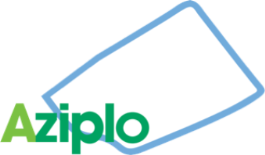 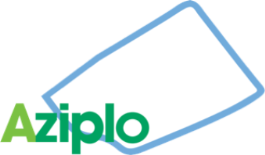 Nom de l’entreprise :  Représentée par : 	(pour les communications, la convocation à l’assemblée générale, la facture de cotisation annuelle et les  informations régulièrement envoyées par le secrétariat)Nom : 	 Prénom Titre : 	Adresse e-mail :	Numéro de portable : Adresse de l’entreprise (interne - pour la facturation) : Rue, N°	Code postal : 	Commune : Téléphone : 	Coordonnées à   indiquer pour le site internet www.aziplo.ch (= infos publiques) :Nom de l’entreprise (obligatoire) :   Adresse  (facultatif) :	 Email public de contact (facultatif):	 Site internet (facultatif) : Cotisation annuelle (cocher ce qui correspond à votre entreprise)Nos effectifs sont les suivants :	    0 à 5 employés		CHF	 120.-			   6 à 20 employés		CHF	 250.-			  21 à 50 employés		CHF	 400.-			  51 à 100 employés		CHF  	 750.-			 101 employés et plus		CHF     1'500.-		Fait à :     Le : Signature : A renvoyer à :Secrétariat AZIPLO, c/o AAV Contractors SA – Chemin du Tourbillon 6 – 1228 Plan-les-Ouatesou par mail à: secretariat@aziplo.ch